Проект РОССИЙСКАЯ ФЕДЕРАЦИЯИРКУТСКАЯ ОБЛАСТЬЗиминский район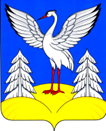 АдминистрацияБатаминского муниципального образованияП О С Т А Н О В Л Е Н И Еот _____________ 2024 г.                                              №                                                 с. Батама                                                   О выявлении правообладателя ранее учтенного объекта недвижимости, расположенногопо адресу: Иркутская область, Зиминский район, с. Сологубово, ул. Школьная, дом 5-1  В соответствии со статьей 69.1 Федерального закона от 13 июля 2015 года № 218-ФЗ «О государственной регистрации недвижимости», руководствуясь статьей 14 Федерального закона от 06 октября 2003 года № 131-ФЗ «Об общих принципах организации местного самоуправления в Российской Федерации», статьями 23, 46 Устава Батаминского муниципального образования, администрация Батаминского муниципального образованияПОСТАНОВЛЯЕТ:В отношении земельного участка с кадастровым номером  38:05:010601:29, площадью  ______ кв. м., расположенного по адресу: Иркутская область, Зиминский район, с. Сологубово, ул. Школьная, дом 5-1, в качестве правообладателя, владеющего данным объектом недвижимости на праве собственности выявлен Иванов Валерий Владимирович, _________ года рождения, место рождения _________, паспорт гражданина Российской Федерации серия______, №_____, дата выдачи______, орган, выдавший паспорт_________, СНИЛС_______, имеющий регистрацию по адресу:_______.Право собственности Иванова Валерия Владимировича на указанный в пункте 1 настоящего постановления объект недвижимости подтверждается свидетельством на право собственности на землю бессрочного (постоянного) пользования землей, дата выдачи_____ номер___, выдан _______.Сведения о правообладателе ранее учтенного объекта недвижимости, указанного в пункте 1 настоящего постановления, подлежит внесению в Единый государственный реестр недвижимости.3. Контроль исполнения настоящего постановления оставляю за собой.Глава Батаминского муниципального образования                                                                 Ю.В. Белик